模擬店PR用紙（パンフレット掲載用【見本】）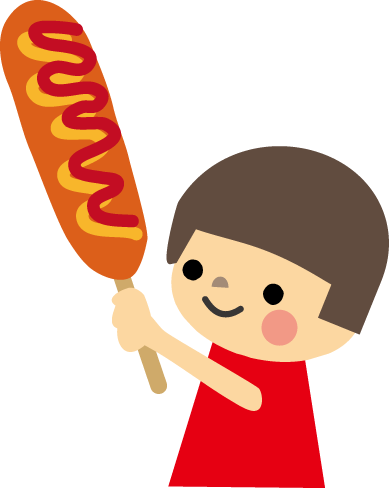 模擬店PR用紙（パンフレット掲載用）